DV 1, 2.pololetí – 7. ročník, od 1.2. do 5.2.2021
Sedmáci, vítám vás ve druhém pololetí tohoto školního roku.
Stojíte opět na startovací čáře a začíná váš boj o známky
Vysvědčení nedopadlo ve většině případů úplně nejlépe a je jen na vás to napravit. Tak přeji hodně zdaru, zdraví a chuť do výuky.
Posílám další studijní materiály:

NĚMECKÝ JAZYK:
Vzhledem k tomu, že v minulém týdnu neproběhla on-line výuka budeme společně nejdříve kontrolovat předchozí úkoly. Připravte si ke kontrole:
Pracovní sešit: str. 54/ cvičení 4. a 5.
Pracovní sešit: str. 55/ cvičení 1
uč. str 40/ cvičení 14 a 
- přepíšete si a doplníte GEBURTSTAGSKALENDER – narozeninový kalendář
Poté odpovíte písemně na následující otázky:

Pozn: měsíce i roční období mají vždy předložku im
1. Wann hat Rolf Geburtstag? (Kdy má Rolf narozeniny?)
Rolf hat Geburtstag im November.
2. Wann haben Oma und Jürgen Geburtstag?
3. Wer hat im Februar Geburtstag?
4. Wer hat im Sommer Geburtstag?
5. Wann hat Rita Geburtstag?
6. Wer hati m Oktober  Geburtstag?
7. Wer hati m Frühling Geburtstag?
uč. str 40/ cvičení 15
- udělejte si poslech číslo 54, přikládám znovu i odkaz
https://drive.google.com/drive/folders/15myPGTJSLE9O3sbAjqkd5jHqetJ8V2LU?usp=sharing 
Správně přiřaďte komu patří narozeninová přání , řešení zapište do školního sešitu.
Ústně přeložte!!!

Zapište si do slovníčků novou slovní zásobu:
feiern – slavit , oslavovat
die Feier – oslava
das Geburtstagskind – oslavenec
das Interview – rozhovor
heute – dnes 
gestern – včera
vorgestern – předevčírem
morgen – zítra
übermorgen – pozítří
der Morgen – ráno 
předložka am – am Morgen - ráno
der Vormittag – dopoledne 
předložka am – am Vormittag - dopoledne
der Mittag – pravé  poledne 
der Nachmittag – odpoledne
předložka am – am Nachmittag – odpoledne 
der Abend – večer
předložka am – am Abend - večer
die Nacht – noc 
předložka in – in der Nacht – v noci
heute Abend – dnes večer
morgen Nachmittag – zítra odpoledne
Ich mache eine Geburtstagsfeier – Dělám oslavu narozenin.
Wann feierst du Geburtstag? – Kdy slavíš narozeniny?
Ich feiere am Samstag Geburtstag. – Slavím narozeniny v sobotu.Pracujte v učebnici:
Udělejte si poslech číslo 56 
 učebnice str. 44/ 2a
- zapište do školního sešitu správnou odpověď
učebnice str. 44/ 2b
- přepište do školního sešitu a doplňte správné řešeníAnglický jazyk7th grade/ 7. třídaWEEK 5/ 5. TÝDEN, 1. – 5. 2. 2021February 1st Let´s review question words again.Pojďme si zopakovat znovu tázací zájmena v otázkách. https://www.youtube.com/watch?v=8AqfLoIBy-EUTVOŘTE OTÁZKY ZA POMOCI TÁZACÍCH ZÁJMEN. VŠE NAPIŠTE DO SEŠITU!Nadpis: TÁZACÍ ZÁJMENA / QUESTION WORDSWHAT WHEREWHENWHY WHICH				KE KAŽDÉMU TÁZACÍMU ZÁJMENU VYMYSLETE OTÁZKUHOW 				POUŽÍVEJTE SLOVESA Z VAŠÍ SLOVNÍ ZÁSOBY HOW OFTEN			PROSÍM NEPOUŽÍVJTE JEDNODUCHÉ FRÁZE TYPU “HOW ARE YOU”HOW LONG		HOW FARNapř. 		Which day do you usually go out in the evening.February 2ndPAST SIMPLE TENSE/MINULÝ ČAS PROSTÝhttps://www.youtube.com/watch?v=HAOa9UI8GI4ZÁPISKYNadpis: PAST SIMPLE TENSE/MINULÝ ČAS PROSTÝMinulý čas prostý pracuje s pomocným slovesem DID a základním tvarem významového slovesa.Kladná větaMusíme rozlišit, jestli se jedná o sloveso pravidelné nebo nepravidelné. Pravidelná slovesapodmět +  významové sloveso + koncovka -ED + zbytek větyNapř. I TALKED TO HIM YESTEDAY.Nepravidelná slovesa Pokud používáme nepravidelné sloveso, musíme znát jeho minulý tvar.Např. 	I WENT REALLY SLOWLY. 	- ŠLA JSEM OPRAVDU POMALU. 	HE FORGOT TO COME EARLY.	- ZAPOMNĚL PŘIJÍT BRZY.Záporná větapodmět + pomocné sloveso DID + zápor NOT (= DIDN´T) + významové sloveso + zbytek větyNapř. I DIDN´T GO TO SCHOOL? OtázkaOtázka se v minulém čase tvoří tak, že vložíme na začátek věty kladné pomocné sloveso DID.Např. DID YOU CLEAN YOUR ROOM?ZAPIŠTE SI ZÁPISKY VŠICHNI DO SVÝCH SEŠITŮ! February 5th Zapište si a studujte novou slovní zásobu. ZÁPISKYNadpis: EVERY DAY ENGLISHBad luck!That’s real shame!Never mind.Sorry about that.Poor you.It really doesn´t matter.Sorry to hear that. NAPIŠTE SI TYTO VÝRAZY DO SEŠITU. VYHLEDEJTE SI A NAPIŠTE JEJICH VÝZNAM. VYMYSLETE KE KAŽDÉ VÝŠE UVEDENÉ FRÁZI VĚTU.Např.: Because my alarm did not go off this morning, I did not come to school on time and missed my exam. – POOR YOU.
M 7. ročník     13. zadání – celá čísla – 3
OPAKOVÁNÍ pro ty, co ještě váhají. Kdo umí, počítá jen příklady.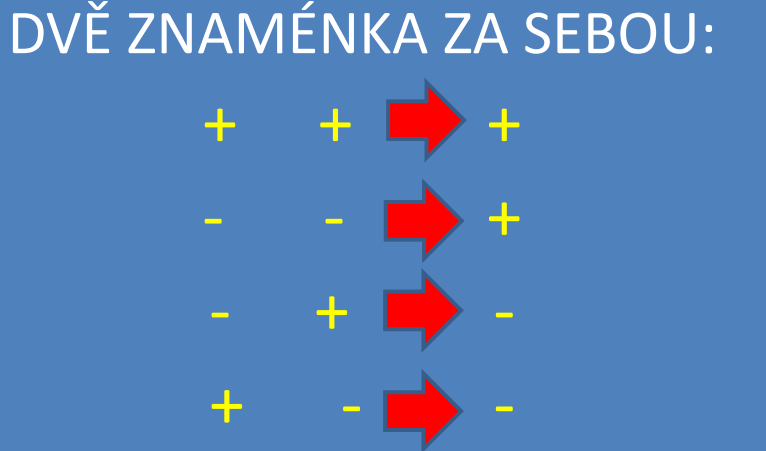 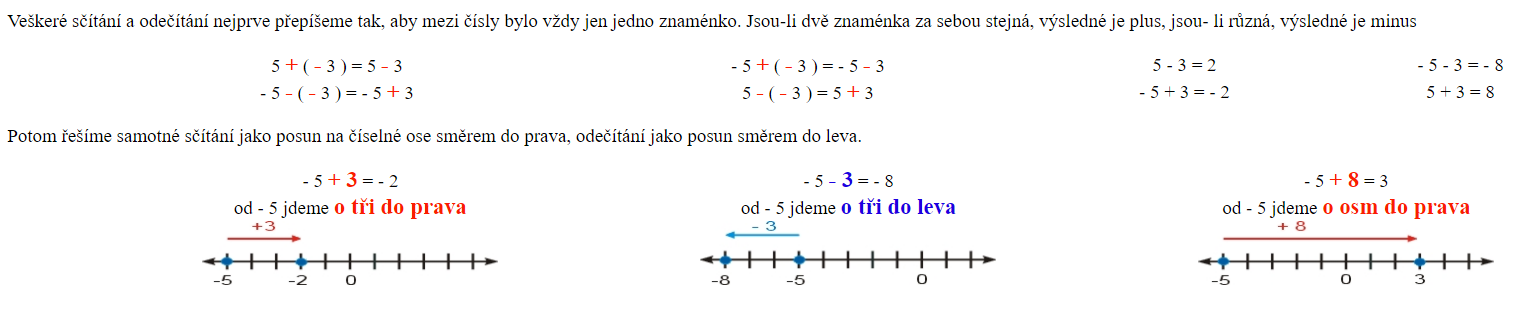 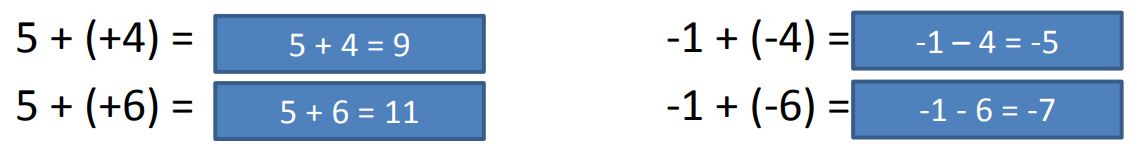 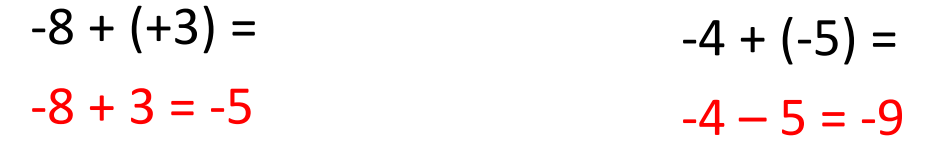 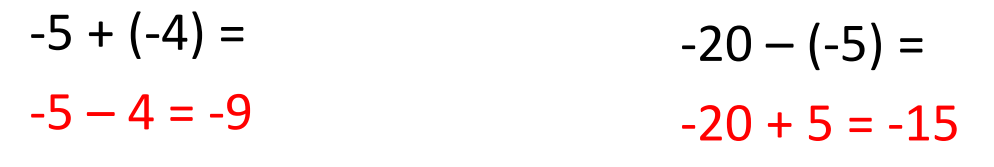 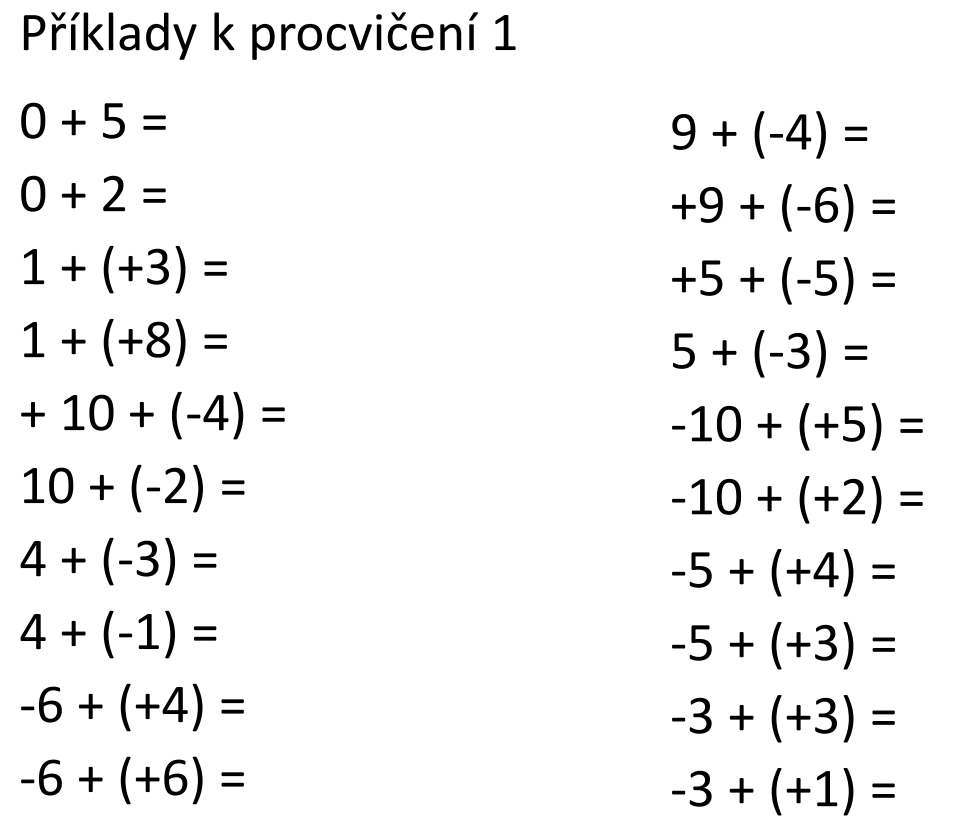 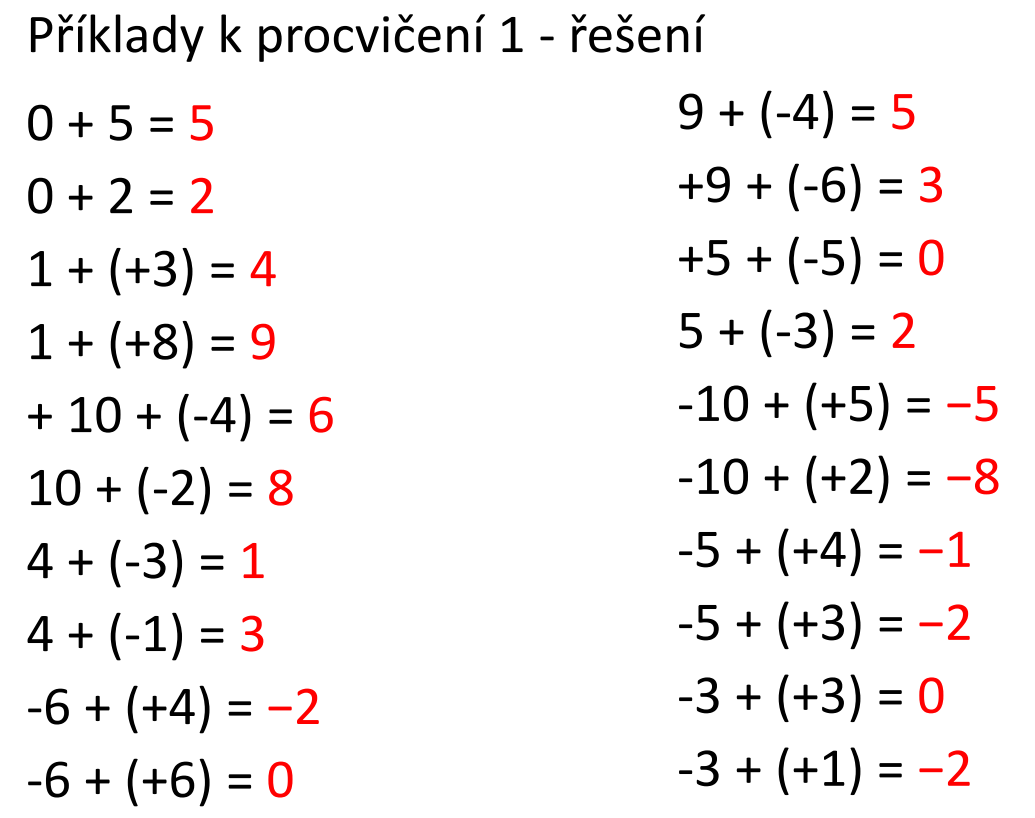 Učebnice str. 60/7,8,9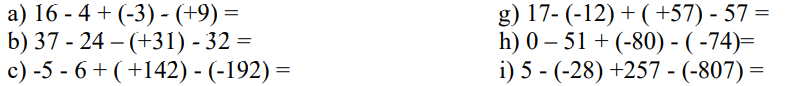 Výsledky: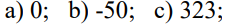 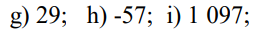 V následujícím období budete vypracovávat test ze všeho učiva matematiky, které vám bylo zasláno. Proto si to pozorně projděte od začátku. Český jazyk a literaturaMluvnice (2 hodiny)V on-line hodině zopakujeme slovesa a začneme se zabývat příslovci. Samostatně se pustíte do opakování pravopisu. Počítejte prosím s pravidelnými testy na pravopis, které zastupují diktát – abychom nezapomněli psát.Samostatně tedy vypracujete cvičení 1 a) + b) v učebnici na straně 51 (žáci s IVP vypracují u cv. 1a – 4 řádky, u cv. 1b 7 řádků) – píšete celá spojení.Literatura (1 hodina)Zápis do sešitu:Ezopovy bajky – příběhy připisované Ezopovi, který žil kolem 6. století př. n.l. v Řecku, zapsány byly kolem 3. století př.n.l. Pocházejí tedy zhruba ze stejného období a místa jako epos Odysseus.Bajka = krátký příběh (původně veršovaný), ve které se zvířata chovají jako lidé, obsahuje vždy poučení.Přečtete si 2 ze 3 Ezopových bajek (strana 74-75) a 2 ze 3 bajek převyprávěných Pavlem Šrutem (strana 76-77) a zapište si jejich název a jaké z nich plyne poučení. Výsledkem vašeho snažení tedy budou 4 kraťoučké zápisy.


Fyzika 7. ročník  distanční výuka (1-5.2.2021)Tento týdene pokračujeme ve vašich prazentacích, kterými si opakujem probrané učivo zjiné perspektivy. Hodnocení vašich prezentací se už počítá do nového pololetí. Prezentace vašich spolužáků najdete vloženy v souborech „Výukové materiály“ – prezentace žáků - v Teams. Pro vaši inspiraci a také opakování témat nebo zjištění zajímavostí.Našlo se pár žáků, kteří zvedli hozenou rukavici a zjistili, kdo to byl František Křižík a poslali mi prezentaci, za tuto extra práci jsou příjemně ohodnoceni.Úkol: Prezentace , kterou nám předvedete ve čtvrtek.Kdo už ji má hotovou, může prozkoumat jiné téma, které ho zaujalo  a udělat prezentaci po svém. Hotovou práci může sdílet.Tak se těším na čtvrtek na vás a vaše příspěvky 7.ročník – zeměpis 5 (1.-5.2.2021)DomaPřečtěte si stránku 64 – USA a regiony USA. Na straně 65 si přečtěte historie a obyvatelstvo.Odpovězte na otázky celou větou:Kolik států tvoří USA?Jaké je složení obyvatelstva v USA? Jakými jazyky tito lidé mluví?Jaká je životní úroveň obyvatel? (Jsou všichni v USA bohatí?)Zjisti největší americká města a zapiš si je. Zjisti názvy megalopolí. Jak a čím se liší regiony USA? OnlineTéma: Spojené státy – obyvatelstvo, ekonomika, kontrola aktivity Otcové Poutníci, hospodářství USA – průmysl, zemědělství 7.ročník – přírodopis 5 (1.-5.2.2021)OnlineBěžci – skupina ptákůDomaNa základě online hodiny si vypracuj zápis. Pokud nestihneš psát během online hodiny, informace najdeš na stránkách 45 v učebnici. V učebnici ale nejsou všechny informace, které si budeme říkat! Během hodiny si napíšeme test na všeobecné charakteristiky ptáků. Tento test se bude počítat na II. pololetí. Na test bude 15 minut, nezapomeňte ho vyplnit!! DĚJEPIS – 7. ročníkPráce s učebnicí: 51-56Poslední PřemyslovciPřemysl Otakar I. - získal dědičně královský titul (Zlatá bula sicilská, r.1212)
-zavedl zásadu prvorozenectví (vládne nejstarší syn)
-budoval hrady a zakládal městaVáclav I.-budoval hrady a miloval lov
-zakládal další města a přestavěl Staré Město Pražské
-zabezpečil Čechy před loupežníky
-jeho sestra Anežka založila řád křížovníků a červenou hvězdou a budovala špitályPřemysl Otakar II. - nazýván železný a zlatý
-rozšířil Čechy až k Jaderskému moři
-usiloval o císařský trůn
- zemřel r. 1278 v bitvě na Moravském poliVáclav II. - v mládí za něj vládl poručník (Ota Braniborský), v Čechách hladomor
-po nástupu na trůn upevnil vládu, od r. 1300 nechal razit v Kutné Hoře pražské groše, vydal horní zákoník…
-stal se i polským králemVáclav III. -nastoupil na trůn velmi mladý, během pobytu v Olomouci r. 1306 byl zavražděn (vymření Přemyslovců po meči)Kontrolní otázkaVypiš typické znaky románského slohuOBČANSKÁ VÝCHOVADobrý den děti,posílám text na přepsání či vlepení do sešitu. Doufám, že tak činíte i bez mé kontroly. Já vám věřím!! Pokud podvádíte, tak jen sami sebe. (pokračujte normálně v zápisu k temperamentu). Mějte se krásně. Zdraví p. uč. VyhnánkováPrvní teorii temperamentu určil lékař Hippokrates:Sangvinik – veselý, čilý, společenský, nestálý, bezstarostný, vůdčí, živýCholerik – dráždivý, vzteklý, snadno se rozhněvá, ale obvykle se rychle uklidní, optimistický, urážlivýFlegmatik – klidný, lhostejný, netečný, pomalý, spolehlivý, přemýšlivý, mírumilovný, vyrovnané náladyMelancholik – smutný, pomalý, málo citových projevů, tichý, nespolečenský, jeho city jsou hluboké a trvaléDále můžeme temperament rozdělit na :Extrovert – společenský, středem pozornosti, energii směřuje ven, nesnáší nudu, není spolehlivý, má rád změnyIntrovert – uzavřený, tichý, samotář, má rád jistotu, dobře snáší nudu, spolehlivý, má rád jistotu, obtížně hledá témata komunikace